НАГРАЖДЕНИЕ ДИПЛОМАМИ ПОБЕДИТЕЛЕЙ КОНКУРСА НА ЛУЧШУЮ ПОСТАНОВКУ РАБОТЫ ПО ОХРАНЕ ТРУДА НА ТЕРРИТОРИИ Г. ПАРТИЗАНСКА В НОМИНАЦИИ «ЛУЧШИЙ СПЕЦИАЛИСТ ПО ОХРАНЕ ТРУДА ПАРТИЗАНСКОГО ГОРОДСКОГО ОКРУГА»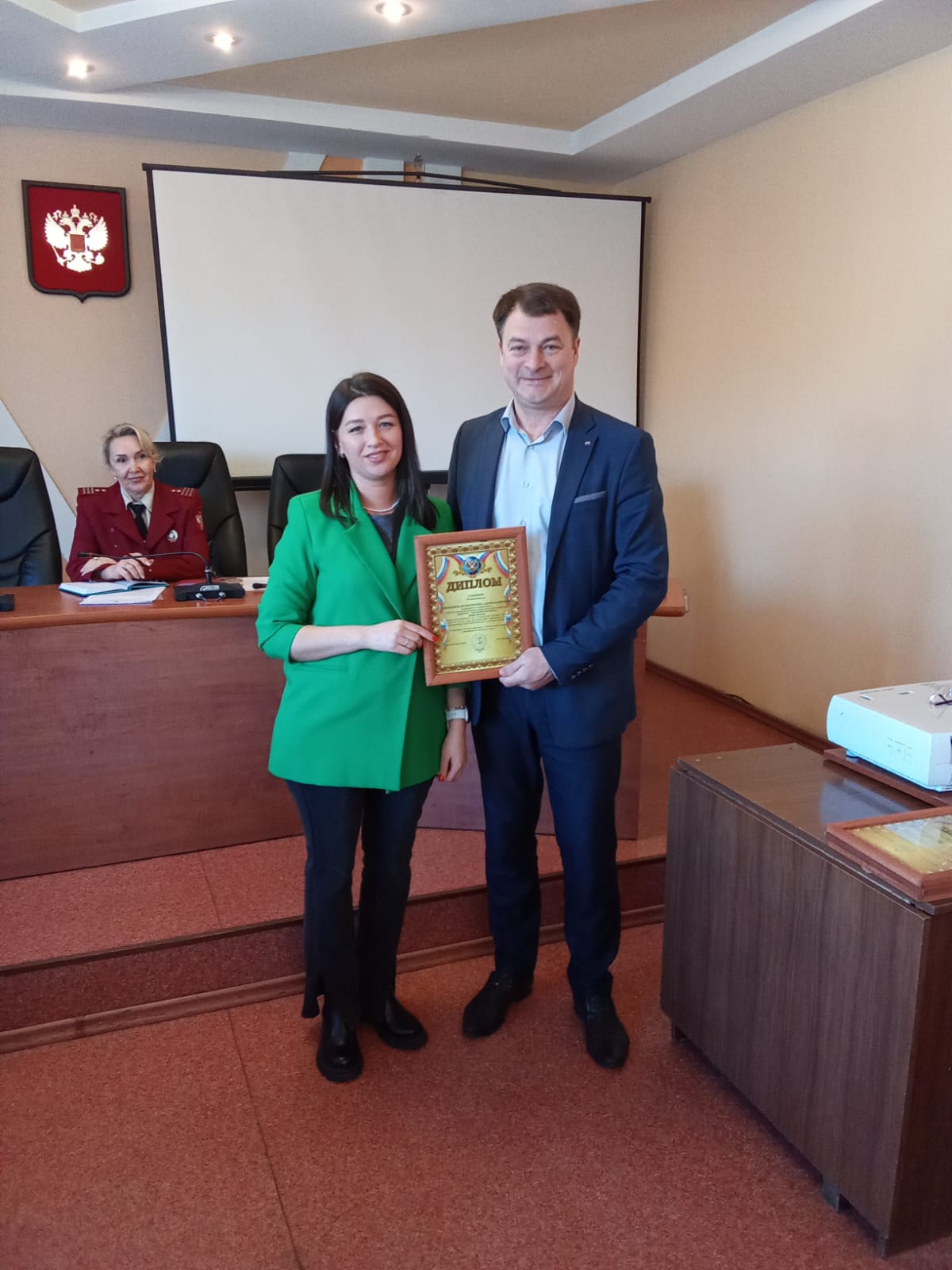 Мялковская Екатерина АлександровнаКГБУ СО «Партизанский психоневрологический интернат»заняла I место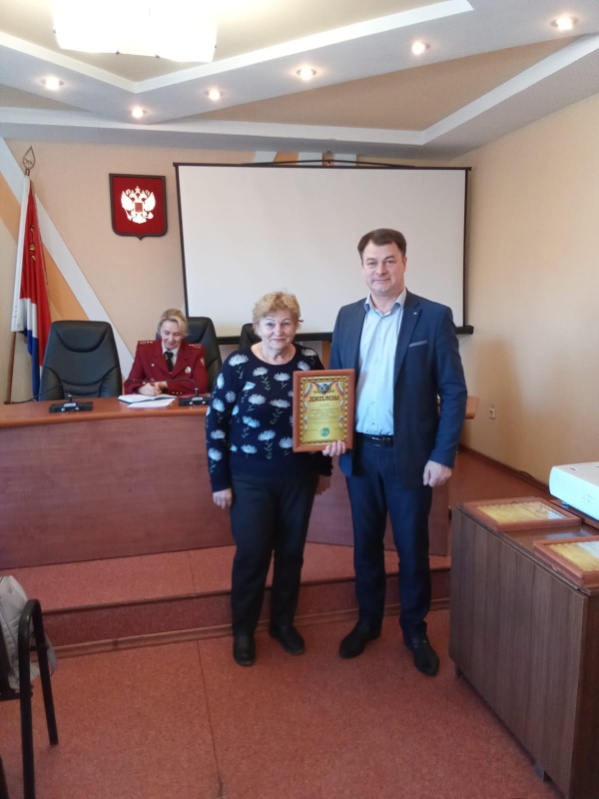 Терентьева Галина ВасильевнаООО «Дельта»заняла III место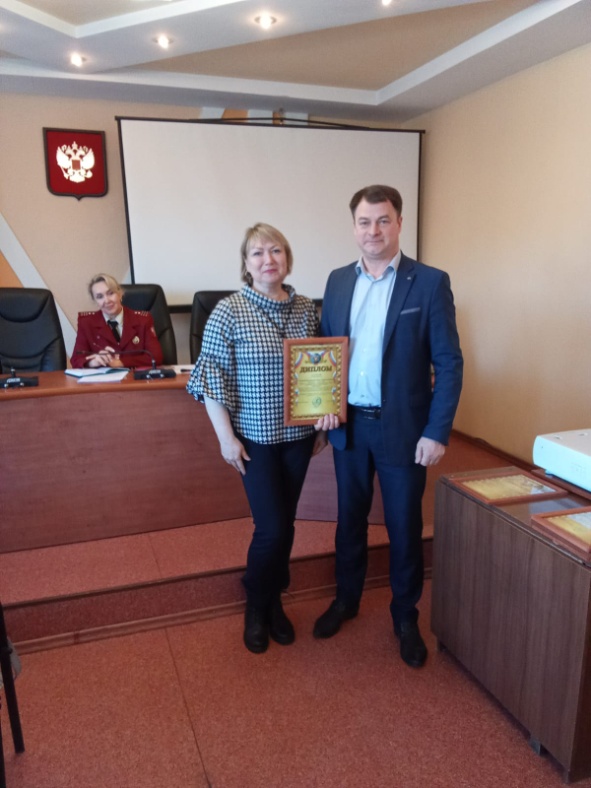 Глазунова Валентина ГеннадьевнаООО «Сица»заняла II место